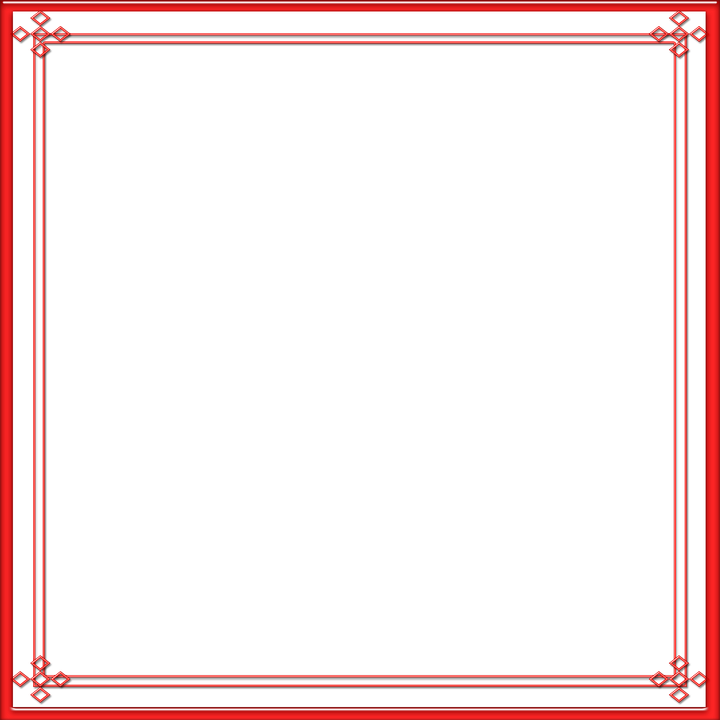 ПОБЕДИТЕЛЬМЕЖДУНАРОДНОГО СОЦИАЛЬНО-ОБРАЗОВАТЕЛЬНОГО КОНКУРСА «Язык предков»  по номинации «Читаю о Родине», ученица 10 класса ГКОУ РД «Дарада-Мурадинский лицей Гергебильского района» Зайналова Зайнаб Ибрагимхалиловна.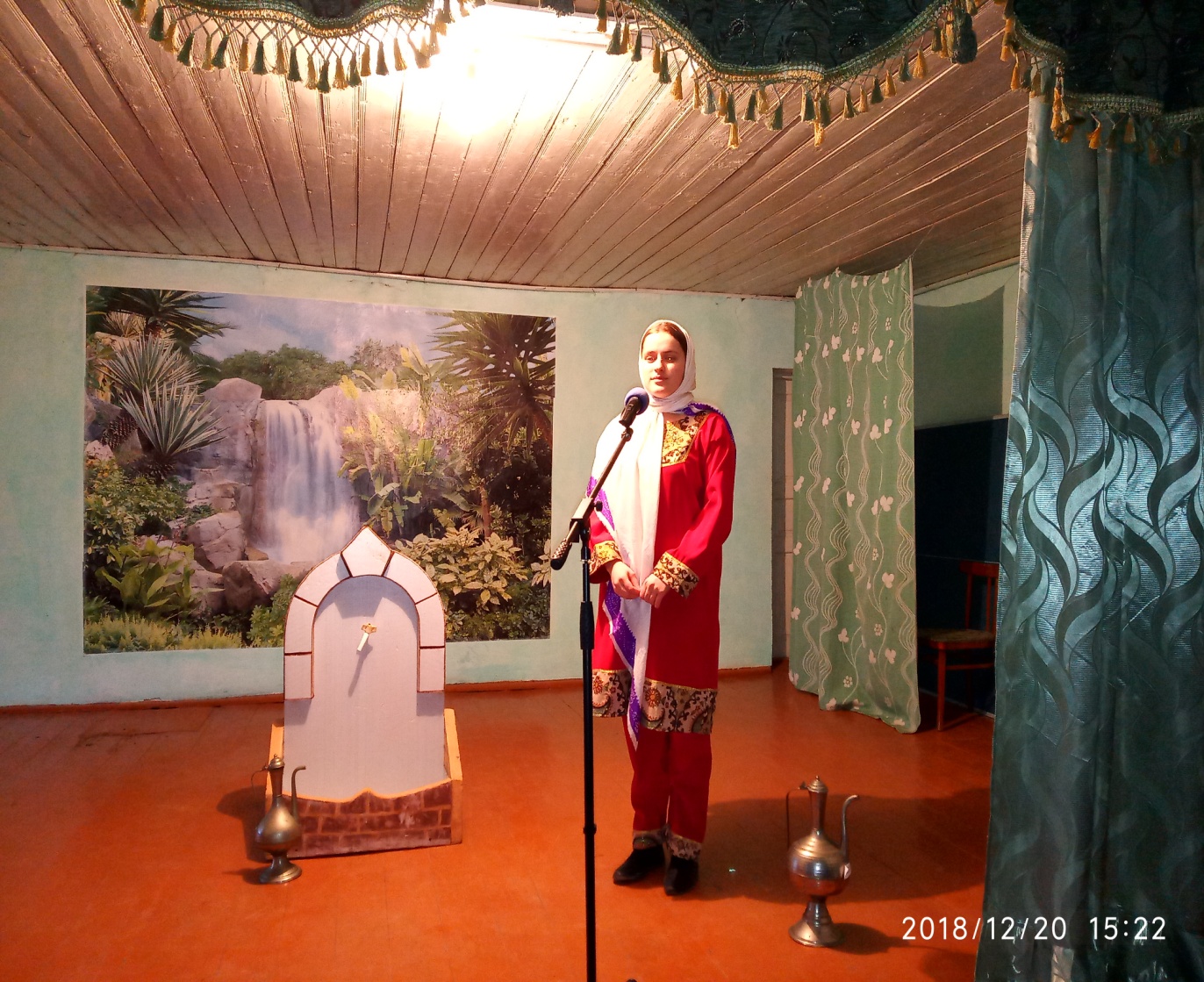 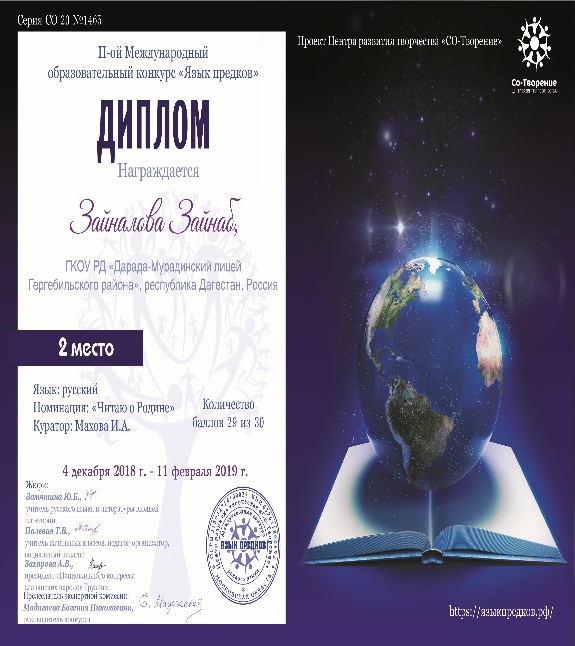 